Réviser les cours 3e – Liébeaux-GuthG5 Thème 2 Pourquoi et comment aménager le territoire Français ? Les territoires ultra-marins : une problématique spécifiqueVocabulaire :Région ultra-périphériqueOutre-mer – ultra-marinMétropoleDROM - COM http://www.lelivrescolaire.fr/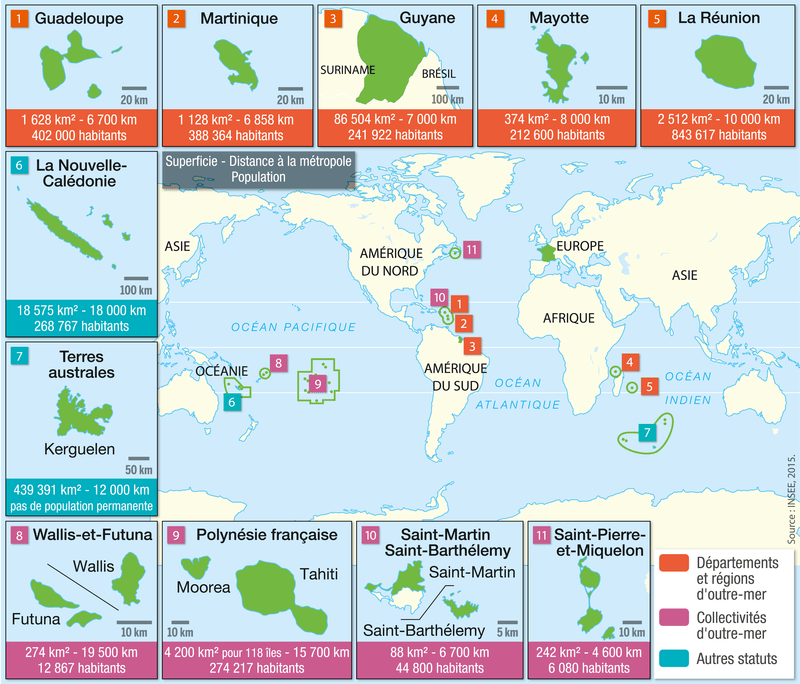 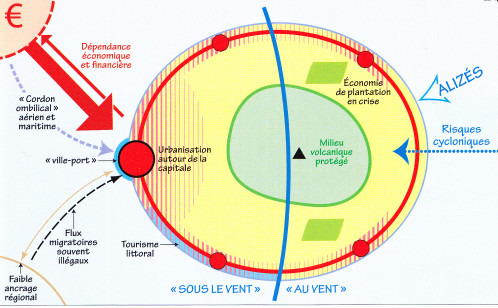 http://museclio.over-blog.com/article-cours-geographie-1ere-les-territoires-ultramarins-de-l-union-europeenne-3-104455164.html (cours de Première)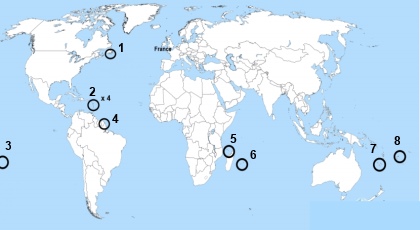 https://www.devoirs.fr/Les spécificités géographiquesLes spécificités socio-économiquesLe déséquilibre dans la mise en valeurDes aménagements pour aider au développementDes aménagements pour aider au développementDes aménagements pour aider au développement